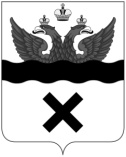 29.11.2018                                                                                                  № 4003-пО внесении изменений в постановление администрации города Оренбургаот 30.03.2018 № 1010-пВ соответствии с постановлением Правительства Российской Федерации от 10.02.2017 № 169 «Об утверждении Правил предоставления и распределения субсидий из федерального бюджета бюджетам субъектов Российской Федерации на поддержку государственных программ субъектов Российской Федерации и муниципальных программ формирования современной городской среды», Приказом Министерства строительства и жилищно-коммунального хозяйства Российской Федерации от 06.04.2017    № 691/пр «Об утверждении методических рекомендаций по подготовке государственных программ субъектов Российской Федерации и муниципальных программ формирования современной городской среды в рамках реализации приоритетного проекта «Формирование комфортной городской среды» на 2018 - 2022 годы», постановлением Правительства Оренбургской области от 28.09.2017 № 696-пп «Об утверждении государственной программы «Формирование комфортной городской среды в Оренбургской области» на 2018-2022 годы», руководствуясь пунктом 3 части 1 статьи 33, пунктом 2 части 22, пунктом 2 части 23 статьи 35 Устава муниципального образования «город Оренбург», принятого решением Оренбургского городского Совета от 28.04.2015 № 1015, в целях приведения в соответствие с пунктом 5 Соглашения о предоставлении субсидии из бюджета Оренбургской области бюджету города Оренбурга на поддержку государственных программ субъектов Российской Федерации и муниципальных программ формирования современной городской среды в 2018 году от 28.05.2018 № 53701000-1-2018-007:Внести в постановление администрации города Оренбурга от 30.03.2018 № 1010-п «Об утверждении муниципальной программы «Формирование современной городской среды на территории муниципального образования «город Оренбург» на 2018-2022 годы» в рамках реализации приоритетного проекта «Формирование комфортной городской среды» (в ред. от 03.05.2018 № 1305-п, от 11.05.2018 № 1433-п) следующие изменения: 1) изложить паспорт муниципальной программы в приложении к постановлению согласно приложению № 1 к настоящему постановлению;2) заменить в подпункте 6 пункта 3 приложения к постановлению слова «Правил благоустройства» словами «Правил благоустройства территории»;3) заменить в пункте 5 приложения к постановлению слова «Общий объем финансирования программы - 217200,0 тыс. руб., в том числе:» словами «Общий объем финансирования программы - 208665,3 тыс. руб., в том числе:»;4) заменить в подпункте «а» пункта 5 приложения к постановлению слова «2018 – 154 000,0 тыс. рублей» словами «2018 – 145 465,3 тыс. рублей»;5) заменить в подпункте «б» пункта 5 приложения к постановлению слова «бюджет города Оренбурга – 87 200,0 тыс. рублей» словами «бюджет города Оренбурга – 77 645,3 тыс. рублей»;6) изложить приложение 4 к приложению к постановлению в новой редакции согласно приложению № 2 к настоящему постановлению;7) заменить в строке 1 раздела «Срок реализации дизайн-проектов благоустройства: 2018 год» приложения  8 к приложению к постановлению слова «пер. Ярославский, 1б, 1в, 1г, 1д, 1е» словами «пер. Ярославский, 1б, 1в, 1г, 1д, 1е, 5»;8) исключить в строке 2 раздела «Срок реализации дизайн-проектов благоустройства: 2018 год» приложения  8 к приложению к постановлению  цифры «32/1», «42»;9) заменить в строке 755 раздела «Срок реализации дизайн-проектов благоустройства: 2019-2022 годы» приложения 8 к приложению к постановлению слова «ул. Пролетарская, д. 288/3» словами «ул. Пролетарская, д. 288/2».2. Настоящее постановление вступает в силу после официального опубликования в газете «Вечерний Оренбург» и подлежит размещению на официальном Интернет-портале города Оренбурга.3. Настоящее постановление подлежит передаче в уполномоченный орган исполнительной власти Оренбургской области для включения в областной регистр муниципальных нормативных правовых актов.4. Поручить организацию исполнения настоящего постановления исполняющему обязанности заместителя Главы города Оренбурга по градостроительству, земельным вопросам и дорожному хозяйству.Первый заместитель Главы города Оренбурга                                                                 С.А. НиколаевРАЗОСЛАНО:  управление по общественным связям и организации деятельности администрации города Оренбурга, управление по правовым вопросам администрации города Оренбурга, управление по информатике и связи  администрации города Оренбурга, управление по информационной политике администрации города Оренбурга,  департамент градостроительства и земельных отношений администрации города Оренбурга, управление строительства и дорожного хозяйства администрации города Оренбурга, Управление жилищно-коммунального хозяйства администрации города Оренбурга, первый заместитель Главы города Оренбурга, исполняющий обязанности заместителя Главы города Оренбурга по градостроительству, земельным вопросам и дорожному хозяйству, государственно-правовое управление аппарата Губернатора и Правительства Оренбургской области, прокуратура города Оренбурга, газета «Вечерний Оренбург», аппарат Оренбургского городского СоветаЛукьянова Любовь Владимировна8 (3532) 98-76-80                                                                          Приложение № 1                                                                              к постановлению                                                                          Администрации города Оренбурга                                                                          от 29.11.2018 № 4003-пПАСПОРТмуниципальной программы                                                                                                                                                               Приложение № 2                                                                                                                                                               к постановлению                                                                                                                                                                Администрации города Оренбурга                                                                                                                                                               от 29.11.2018 № 4003-пПЕРЕЧЕНЬосновных мероприятий и ресурсное обеспечение реализации муниципальной программыОснование для разработки муниципальной программыПостановление Правительства РФ от 10.02.2017 № 169 «Об утверждении Правил предоставления и распределения субсидий из федерального бюджета бюджетам субъектов Российской Федерации на поддержку государственных программ субъектов Российской Федерации и муниципальных программ формирования современной городской среды»Приказ Министерства строительства и жилищно-коммунального хозяйства РФ от 06.04.2017 № 691/пр «Об утверждении методических рекомендаций по подготовке государственных программ субъектов Российской Федерации и муниципальных программ формирования современной городской среды в рамках реализации приоритетного проекта «Формирование комфортной городской среды» на 2018 - 2022 годы»Постановление Правительства Оренбургской области от 28.09.2017 № 696-пп «Об утверждении государственной программы «Формирование комфортной городской среды в Оренбургской области» на 2018-2022 годы»Ответственный исполнитель муниципальной программыУправление жилищно-коммунального хозяйства администрации города Оренбурга (далее – УЖКХ)Управление строительства и дорожного хозяйства администрации города Оренбурга (далее – УСДХ)Администрация Северного округа города Оренбурга (далее - АСО)Администрация Южного округа города Оренбурга (далее - АЮО)Участники муниципальнойпрограммы УЖКХУСДХ Департамент градостроительства и земельных отношений администрации города Оренбурга (далее – ДГиЗО)АСОАЮОЗаинтересованные лицаЦели муниципальной программыСистемное повышение качества и комфорта городской среды на территории муниципального образования «город Оренбург»Задачи муниципальной программыБлагоустройство дворовых территорий муниципального образования «город Оренбург», нуждающихся в благоустройстве и подлежащих благоустройству.Благоустройство общественных территорий муниципального образования «город Оренбург», нуждающихся в благоустройстве и подлежащих благоустройству.Благоустройство объектов недвижимого имущества (включая объекты незавершенного строительства) и земельных участков, находящихся в собственности (пользовании) юридических лиц и индивидуальных предпринимателей, подлежащих благоустройству не позднее 2022 года за счет средств указанных лиц в соответствии с заключенными соглашениями.Инвентаризация уровня благоустройства индивидуальных жилых домов и земельных участков, предоставленных для их размещения, с заключением по результатам инвентаризации соглашений с собственниками (пользователями) указанных домов (земельных участков) об их благоустройстве не позднее 2022 года в соответствии с требованиями Правил благоустройства территории муниципального образования «город Оренбург».Целевые показатели (индикаторы) муниципальной программыКоличество благоустроенных дворовых территорий.Площадь благоустроенных дворовых территорий.Доля благоустроенных дворовых территорий от общего количества дворовых территорий.Количество благоустроенных общественных территорий.Площадь благоустроенных общественных территорий.Доля благоустроенных общественных территорий от общего количества таких территорий.Количество заключенных соглашений о благоустройстве объектов недвижимого имущества (включая объекты, не завершенные строительством) и земельных участков, подлежащих благоустройству не позднее 2022 года и находящихся в собственности юридических лиц и индивидуальных предпринимателей, между администрациями округов и юридическими лицами, индивидуальными предпринимателями за счет средств указанных лиц.Количество заключенных соглашений о благоустройстве индивидуальных жилых домов и земельных участков, предоставленных для их размещения, с собственниками (пользователями) указанных домов (земельных участков) не позднее 2022 года в соответствии с требованиями Правил благоустройства территории муниципального образования «город Оренбург».Срок реализации муниципальной программы2018-2022 годЭтапы не выделяютсяОбъем бюджетных ассигнованийОбщий объем бюджетных ассигнований 208 665,3 тыс. рублей, в том числепо источникам:средства федерального бюджета – 97 500,0  тыс. рублей;средства областного бюджета – 32 500,0 тыс. рублей;средства муниципального бюджета – 77645,3 тыс. рублей;средства заинтересованных лиц – 1 020,0 тыс. рублей;по годам реализации:2018 – 145465,3 тыс. рублей;2019 – 15 800,0 тыс. рублей;2020 – 15 800,0 тыс. рублей;2021 – 15 800,0 тыс. рублей;2022 – 15 800,0 тыс. рублей.По источникам:- бюджет города Оренбурга – 77 645,3 тыс. руб., в том числе по годам реализации:2018 год – 14445,3 тыс. руб.;2019 год – 15 800,0 тыс. руб.;2020 год – 15 800,0 тыс. руб.;2021 год – 15 800,0 тыс. руб.;2022 год – 15 800,0 тыс. руб.;- бюджет Оренбургской области – 32 500,0 тыс. руб., в том числе по годам реализации:2018 год – 32 500,0  тыс. руб.;2019 год – 0,0 тыс. руб.;2020 год – 0,0 тыс. руб.;2021 год – 0,0 тыс. руб.;2022 год – 0,0 тыс. руб.;- федеральный бюджет – 97 500,0  тыс. руб., в том числе по годам реализации:2018 год – 97 500,0 тыс. руб.;2019 год –  0,0 тыс. руб.;2020 год –  0,0  тыс. руб.;2021 год – 0,0  тыс. руб.;2022 год – 0,0  тыс. руб.;- средства заинтересованных лиц – 1 020,0 тыс. рублей, в том числе по годам реализации:2018 год – 1 020,0 тыс. руб.;2019 год –  0,0 тыс. руб.;2020 год –  0,0  тыс. руб.;2021 год – 0,0  тыс. руб.;2022 год – 0,0  тыс. руб.Ожидаемые результаты реализации муниципальной программыУвеличение количества, площади и доли благоустроенных дворовых территорий муниципального образования «город Оренбург».Увеличение количества, площади и доли благоустроенных территорий общего пользования муниципального образования «город Оренбург».Увеличение количества, площади и доли благоустроенных территорий, принадлежащих юридическим лицам и индивидуальным предпринимателям. Увеличение количества, площади и доли благоустроенных территорий индивидуальной жилой застройки.Увеличение количества заключенных соглашений о благоустройстве объектов недвижимого имущества (включая объекты, не завершенные строительством) и земельных участков, подлежащих благоустройству не позднее 2022 года и находящихся в собственности юридических лиц и индивидуальных предпринимателей, между администрациями округов и юридическими лицами, индивидуальными предпринимателями за счет средств указанных лиц.Увеличение количества заключенных соглашений о благоустройстве индивидуальных жилых домов и земельных участков, предоставленных для их размещения, с собственниками (пользователями) указанных домов (земельных участков) не позднее 2022 года в соответствии с требованиями Правил благоустройства территории муниципального образования «город Оренбург».№п/пНаименование и содержание мероприятияСроки реализацииОтветственный исполнитель, соисполнительИсточники финансированияОбщий объем расходов(тыс.руб.)Объем расходов на реализацию мероприятий по годам (тыс. руб.)Объем расходов на реализацию мероприятий по годам (тыс. руб.)Объем расходов на реализацию мероприятий по годам (тыс. руб.)Объем расходов на реализацию мероприятий по годам (тыс. руб.)Объем расходов на реализацию мероприятий по годам (тыс. руб.)Объем расходов на реализацию мероприятий по годам (тыс. руб.)№п/пНаименование и содержание мероприятияСроки реализацииОтветственный исполнитель, соисполнительИсточники финансированияОбщий объем расходов(тыс.руб.)201820192020202020212022Задача 1. Благоустройство дворовых территорий муниципального образования «город Оренбург», нуждающихся в благоустройстве и подлежащих благоустройствуЗадача 1. Благоустройство дворовых территорий муниципального образования «город Оренбург», нуждающихся в благоустройстве и подлежащих благоустройствуЗадача 1. Благоустройство дворовых территорий муниципального образования «город Оренбург», нуждающихся в благоустройстве и подлежащих благоустройствуЗадача 1. Благоустройство дворовых территорий муниципального образования «город Оренбург», нуждающихся в благоустройстве и подлежащих благоустройствуЗадача 1. Благоустройство дворовых территорий муниципального образования «город Оренбург», нуждающихся в благоустройстве и подлежащих благоустройствуЗадача 1. Благоустройство дворовых территорий муниципального образования «город Оренбург», нуждающихся в благоустройстве и подлежащих благоустройствуЗадача 1. Благоустройство дворовых территорий муниципального образования «город Оренбург», нуждающихся в благоустройстве и подлежащих благоустройствуЗадача 1. Благоустройство дворовых территорий муниципального образования «город Оренбург», нуждающихся в благоустройстве и подлежащих благоустройствуЗадача 1. Благоустройство дворовых территорий муниципального образования «город Оренбург», нуждающихся в благоустройстве и подлежащих благоустройствуЗадача 1. Благоустройство дворовых территорий муниципального образования «город Оренбург», нуждающихся в благоустройстве и подлежащих благоустройствуЗадача 1. Благоустройство дворовых территорий муниципального образования «город Оренбург», нуждающихся в благоустройстве и подлежащих благоустройствуЗадача 1. Благоустройство дворовых территорий муниципального образования «город Оренбург», нуждающихся в благоустройстве и подлежащих благоустройству1.Мероприятие 1. Выполнение работ по благоустройству дворовых территорий многоквартирных домов2018-2022УЖКХВсего74 353,334 353,310 000,010 000,010 000,010 000,010 000,01.Мероприятие 1. Выполнение работ по благоустройству дворовых территорий многоквартирных домов2018-2022УЖКХФедеральный бюджет22 500,022 500,00,00,00,00,00,01.Мероприятие 1. Выполнение работ по благоустройству дворовых территорий многоквартирных домов2018-2022УЖКХОбластной бюджет7 500,07 500,00,00,00,00,00,01.Мероприятие 1. Выполнение работ по благоустройству дворовых территорий многоквартирных домов2018-2022УЖКХБюджет города Оренбурга43 333,33 333,310 000,010 000,010 000,010 000,010 000,01.Мероприятие 1. Выполнение работ по благоустройству дворовых территорий многоквартирных домов2018-2022УЖКХСредства заинтересованных лиц1 020,01 020,00,00,00,00,0Задача 2. Благоустройство общественных территорий муниципального образования «город Оренбург», нуждающихся в благоустройстве и подлежащих благоустройствуЗадача 2. Благоустройство общественных территорий муниципального образования «город Оренбург», нуждающихся в благоустройстве и подлежащих благоустройствуЗадача 2. Благоустройство общественных территорий муниципального образования «город Оренбург», нуждающихся в благоустройстве и подлежащих благоустройствуЗадача 2. Благоустройство общественных территорий муниципального образования «город Оренбург», нуждающихся в благоустройстве и подлежащих благоустройствуЗадача 2. Благоустройство общественных территорий муниципального образования «город Оренбург», нуждающихся в благоустройстве и подлежащих благоустройствуЗадача 2. Благоустройство общественных территорий муниципального образования «город Оренбург», нуждающихся в благоустройстве и подлежащих благоустройствуЗадача 2. Благоустройство общественных территорий муниципального образования «город Оренбург», нуждающихся в благоустройстве и подлежащих благоустройствуЗадача 2. Благоустройство общественных территорий муниципального образования «город Оренбург», нуждающихся в благоустройстве и подлежащих благоустройствуЗадача 2. Благоустройство общественных территорий муниципального образования «город Оренбург», нуждающихся в благоустройстве и подлежащих благоустройствуЗадача 2. Благоустройство общественных территорий муниципального образования «город Оренбург», нуждающихся в благоустройстве и подлежащих благоустройствуЗадача 2. Благоустройство общественных территорий муниципального образования «город Оренбург», нуждающихся в благоустройстве и подлежащих благоустройствуЗадача 2. Благоустройство общественных территорий муниципального образования «город Оренбург», нуждающихся в благоустройстве и подлежащих благоустройству2.Мероприятие 2. Выполнение работ по благоустройству общественных территорий2018-2022УСДХВсего134 312,0111 112,05 800,05 800,05 800,05 800,05 800,02.Мероприятие 2. Выполнение работ по благоустройству общественных территорий2018-2022УСДХФедеральный бюджет75 000,075 000,00,00,00,00,00,02.Мероприятие 2. Выполнение работ по благоустройству общественных территорий2018-2022УСДХОбластной бюджет25 000,025 000,00,00,00,00,00,02.Мероприятие 2. Выполнение работ по благоустройству общественных территорий2018-2022УСДХБюджет города Оренбурга34 312,011 112,05 800,05 800,05 800,05 800,05 800,0Задача 3. Благоустройство объектов недвижимого имущества (включая объекты незавершенного строительства) и земельных участков, находящихся в собственности (пользовании) юридических лиц и индивидуальных предпринимателей, подлежащих благоустройству не позднее 2022 года за счет средств указанных лиц в соответствии с заключенными соглашениямиЗадача 3. Благоустройство объектов недвижимого имущества (включая объекты незавершенного строительства) и земельных участков, находящихся в собственности (пользовании) юридических лиц и индивидуальных предпринимателей, подлежащих благоустройству не позднее 2022 года за счет средств указанных лиц в соответствии с заключенными соглашениямиЗадача 3. Благоустройство объектов недвижимого имущества (включая объекты незавершенного строительства) и земельных участков, находящихся в собственности (пользовании) юридических лиц и индивидуальных предпринимателей, подлежащих благоустройству не позднее 2022 года за счет средств указанных лиц в соответствии с заключенными соглашениямиЗадача 3. Благоустройство объектов недвижимого имущества (включая объекты незавершенного строительства) и земельных участков, находящихся в собственности (пользовании) юридических лиц и индивидуальных предпринимателей, подлежащих благоустройству не позднее 2022 года за счет средств указанных лиц в соответствии с заключенными соглашениямиЗадача 3. Благоустройство объектов недвижимого имущества (включая объекты незавершенного строительства) и земельных участков, находящихся в собственности (пользовании) юридических лиц и индивидуальных предпринимателей, подлежащих благоустройству не позднее 2022 года за счет средств указанных лиц в соответствии с заключенными соглашениямиЗадача 3. Благоустройство объектов недвижимого имущества (включая объекты незавершенного строительства) и земельных участков, находящихся в собственности (пользовании) юридических лиц и индивидуальных предпринимателей, подлежащих благоустройству не позднее 2022 года за счет средств указанных лиц в соответствии с заключенными соглашениямиЗадача 3. Благоустройство объектов недвижимого имущества (включая объекты незавершенного строительства) и земельных участков, находящихся в собственности (пользовании) юридических лиц и индивидуальных предпринимателей, подлежащих благоустройству не позднее 2022 года за счет средств указанных лиц в соответствии с заключенными соглашениямиЗадача 3. Благоустройство объектов недвижимого имущества (включая объекты незавершенного строительства) и земельных участков, находящихся в собственности (пользовании) юридических лиц и индивидуальных предпринимателей, подлежащих благоустройству не позднее 2022 года за счет средств указанных лиц в соответствии с заключенными соглашениямиЗадача 3. Благоустройство объектов недвижимого имущества (включая объекты незавершенного строительства) и земельных участков, находящихся в собственности (пользовании) юридических лиц и индивидуальных предпринимателей, подлежащих благоустройству не позднее 2022 года за счет средств указанных лиц в соответствии с заключенными соглашениямиЗадача 3. Благоустройство объектов недвижимого имущества (включая объекты незавершенного строительства) и земельных участков, находящихся в собственности (пользовании) юридических лиц и индивидуальных предпринимателей, подлежащих благоустройству не позднее 2022 года за счет средств указанных лиц в соответствии с заключенными соглашениямиЗадача 3. Благоустройство объектов недвижимого имущества (включая объекты незавершенного строительства) и земельных участков, находящихся в собственности (пользовании) юридических лиц и индивидуальных предпринимателей, подлежащих благоустройству не позднее 2022 года за счет средств указанных лиц в соответствии с заключенными соглашениямиЗадача 3. Благоустройство объектов недвижимого имущества (включая объекты незавершенного строительства) и земельных участков, находящихся в собственности (пользовании) юридических лиц и индивидуальных предпринимателей, подлежащих благоустройству не позднее 2022 года за счет средств указанных лиц в соответствии с заключенными соглашениями3.Мероприятие 3. Выполнение работ по организации благоустройства объектов недвижимого имущества (включая объекты незавершенного строительства) и земельных участков, находящихся в собственности (пользовании) юридических лиц и индивидуальных предпринимателей на основании заключенных соглашений2018-2022АСОАЮОВсего0,00,00,00,00,00,00,03.Мероприятие 3. Выполнение работ по организации благоустройства объектов недвижимого имущества (включая объекты незавершенного строительства) и земельных участков, находящихся в собственности (пользовании) юридических лиц и индивидуальных предпринимателей на основании заключенных соглашений2018-2022АСОАЮОЗадача 4. Инвентаризация уровня благоустройства индивидуальных жилых домов и земельных участков, предоставленных для их размещения, с заключением по результатам инвентаризации соглашений с собственниками (пользователями) указанных домов (земельных участков) об их благоустройстве не позднее 2022 года в соответствии с требованиями Правил благоустройства территории муниципального образования «город Оренбург»Задача 4. Инвентаризация уровня благоустройства индивидуальных жилых домов и земельных участков, предоставленных для их размещения, с заключением по результатам инвентаризации соглашений с собственниками (пользователями) указанных домов (земельных участков) об их благоустройстве не позднее 2022 года в соответствии с требованиями Правил благоустройства территории муниципального образования «город Оренбург»Задача 4. Инвентаризация уровня благоустройства индивидуальных жилых домов и земельных участков, предоставленных для их размещения, с заключением по результатам инвентаризации соглашений с собственниками (пользователями) указанных домов (земельных участков) об их благоустройстве не позднее 2022 года в соответствии с требованиями Правил благоустройства территории муниципального образования «город Оренбург»Задача 4. Инвентаризация уровня благоустройства индивидуальных жилых домов и земельных участков, предоставленных для их размещения, с заключением по результатам инвентаризации соглашений с собственниками (пользователями) указанных домов (земельных участков) об их благоустройстве не позднее 2022 года в соответствии с требованиями Правил благоустройства территории муниципального образования «город Оренбург»Задача 4. Инвентаризация уровня благоустройства индивидуальных жилых домов и земельных участков, предоставленных для их размещения, с заключением по результатам инвентаризации соглашений с собственниками (пользователями) указанных домов (земельных участков) об их благоустройстве не позднее 2022 года в соответствии с требованиями Правил благоустройства территории муниципального образования «город Оренбург»Задача 4. Инвентаризация уровня благоустройства индивидуальных жилых домов и земельных участков, предоставленных для их размещения, с заключением по результатам инвентаризации соглашений с собственниками (пользователями) указанных домов (земельных участков) об их благоустройстве не позднее 2022 года в соответствии с требованиями Правил благоустройства территории муниципального образования «город Оренбург»Задача 4. Инвентаризация уровня благоустройства индивидуальных жилых домов и земельных участков, предоставленных для их размещения, с заключением по результатам инвентаризации соглашений с собственниками (пользователями) указанных домов (земельных участков) об их благоустройстве не позднее 2022 года в соответствии с требованиями Правил благоустройства территории муниципального образования «город Оренбург»Задача 4. Инвентаризация уровня благоустройства индивидуальных жилых домов и земельных участков, предоставленных для их размещения, с заключением по результатам инвентаризации соглашений с собственниками (пользователями) указанных домов (земельных участков) об их благоустройстве не позднее 2022 года в соответствии с требованиями Правил благоустройства территории муниципального образования «город Оренбург»Задача 4. Инвентаризация уровня благоустройства индивидуальных жилых домов и земельных участков, предоставленных для их размещения, с заключением по результатам инвентаризации соглашений с собственниками (пользователями) указанных домов (земельных участков) об их благоустройстве не позднее 2022 года в соответствии с требованиями Правил благоустройства территории муниципального образования «город Оренбург»Задача 4. Инвентаризация уровня благоустройства индивидуальных жилых домов и земельных участков, предоставленных для их размещения, с заключением по результатам инвентаризации соглашений с собственниками (пользователями) указанных домов (земельных участков) об их благоустройстве не позднее 2022 года в соответствии с требованиями Правил благоустройства территории муниципального образования «город Оренбург»Задача 4. Инвентаризация уровня благоустройства индивидуальных жилых домов и земельных участков, предоставленных для их размещения, с заключением по результатам инвентаризации соглашений с собственниками (пользователями) указанных домов (земельных участков) об их благоустройстве не позднее 2022 года в соответствии с требованиями Правил благоустройства территории муниципального образования «город Оренбург»Задача 4. Инвентаризация уровня благоустройства индивидуальных жилых домов и земельных участков, предоставленных для их размещения, с заключением по результатам инвентаризации соглашений с собственниками (пользователями) указанных домов (земельных участков) об их благоустройстве не позднее 2022 года в соответствии с требованиями Правил благоустройства территории муниципального образования «город Оренбург»4.Мероприятие 4. Выполнение работ по инвентаризации уровня благоустройства индивидуальных жилых домов и земельных участков, предоставленных для их размещения, с использованием специализированного программного обеспечения2018-2022АСОАЮОВсего0,00,00,00,00,00,00,04.Мероприятие 4. Выполнение работ по инвентаризации уровня благоустройства индивидуальных жилых домов и земельных участков, предоставленных для их размещения, с использованием специализированного программного обеспечения2018-2022АСОАЮОФедеральный бюджет0,00,00,00,00,00,00,04.Мероприятие 4. Выполнение работ по инвентаризации уровня благоустройства индивидуальных жилых домов и земельных участков, предоставленных для их размещения, с использованием специализированного программного обеспечения2018-2022АСОАЮООбластной бюджет0,00,00,00,00,00,00,04.Мероприятие 4. Выполнение работ по инвентаризации уровня благоустройства индивидуальных жилых домов и земельных участков, предоставленных для их размещения, с использованием специализированного программного обеспечения2018-2022АСОАЮОБюджет города Оренбурга0,00,00,00,00,00,00,04.Мероприятие 4. Выполнение работ по инвентаризации уровня благоустройства индивидуальных жилых домов и земельных участков, предоставленных для их размещения, с использованием специализированного программного обеспечения2018-2022АСО0,00,00,00,00,00,00,04.Мероприятие 4. Выполнение работ по инвентаризации уровня благоустройства индивидуальных жилых домов и земельных участков, предоставленных для их размещения, с использованием специализированного программного обеспечения2018-2022АЮО0,00,00,00,00,00,00,0